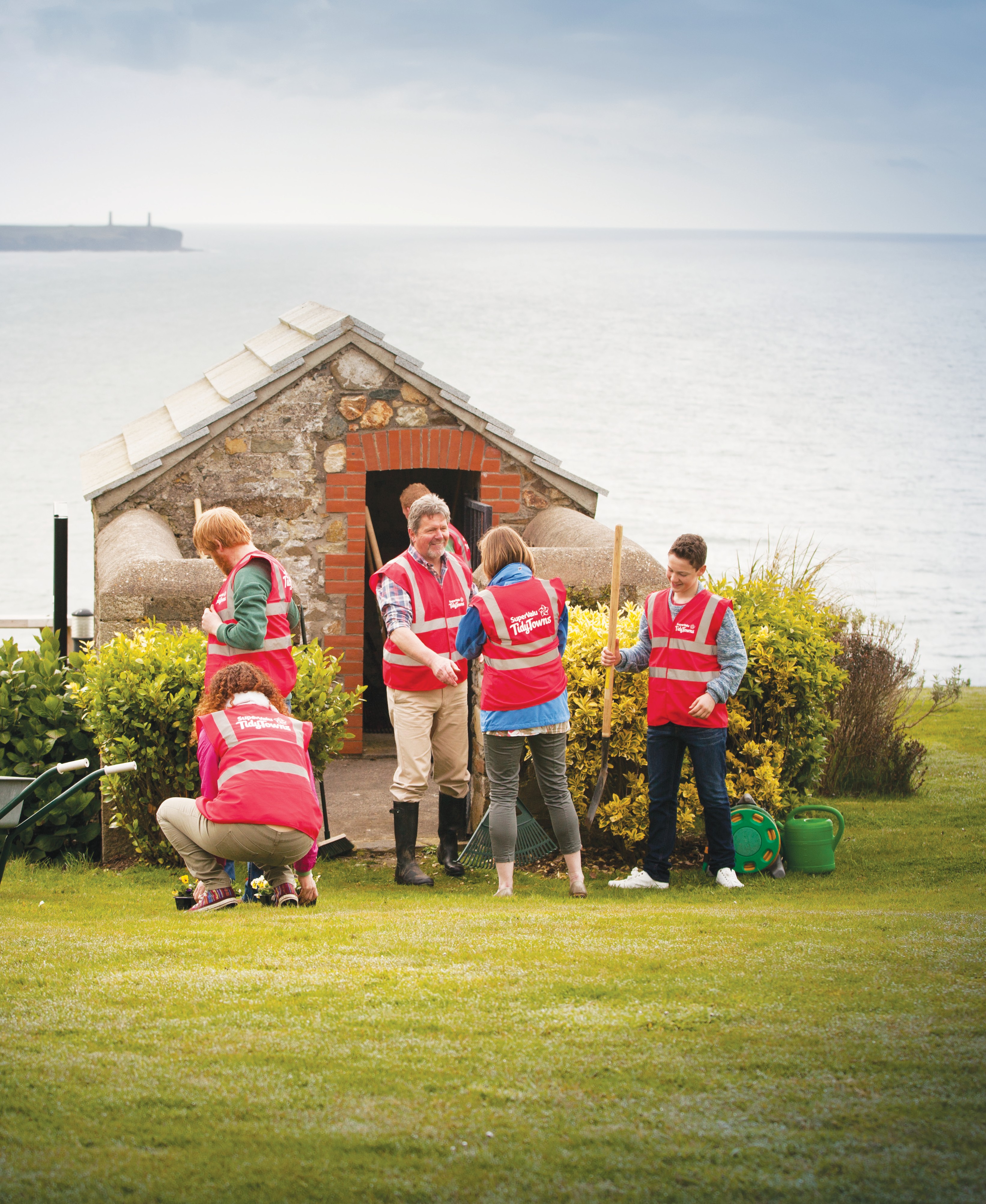 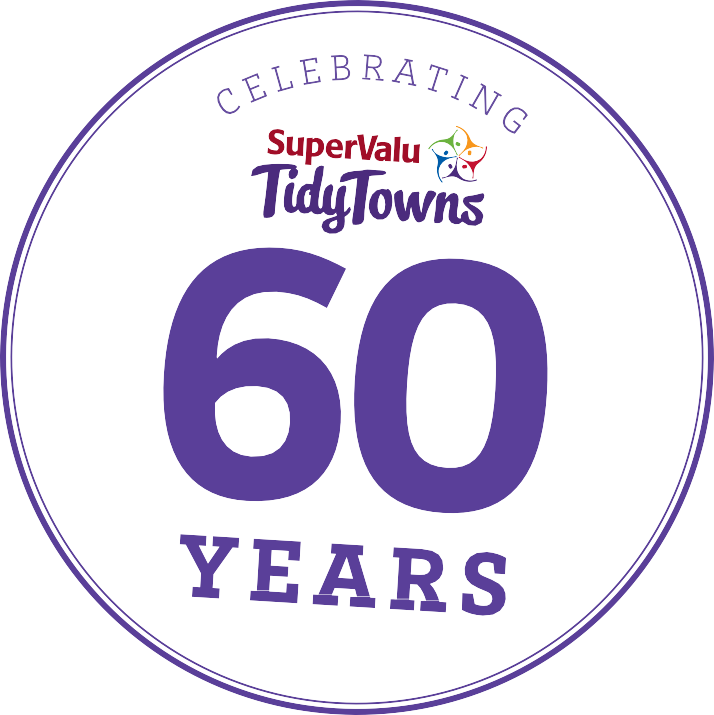 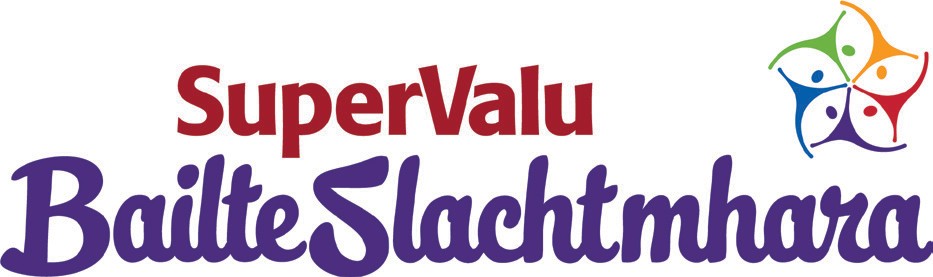 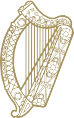 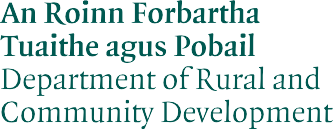 An tslí le d’Fhoirm Iarratais do Chomórtas Bailte Slachtmhara SuperValu a chomhlánúNótaí iad seo a leanas chun cuidiú le Coistí Bailte Slachtmhara Foirm Iarratais 2018 a chomhlánú.An Tréimhse Moltóireachta:Scrúdóidh an moltóir tionscadail nua nó leanúnacha abheidh tugtha chun críche idir an 1ú Meitheamh 2017 agus 31ú Bealtaine 2018. Tosóidh an mholtóireacht i mí Meithimh agus beidh sí tugtha chun críche faoi lár mhí Lúnasa.Soiléireacht Eolais:D’fhéadfadh gurb é seo an chéad chuairt ag an moltóir ar do bhaile nó do shráidbhaile. Cinntigh le do thoil go bhfuil an t-eolas ar d’fhoirm iarratais an-soiléir, go háirithe anléarscáil. Déan cúram teorainneacha moltóireachta na mBailte Slachtmhara a léiriú go soiléir.Tionscadail a Aithint:Cuir uimhir ar d’Fhoirm Iarratais faoi gach catagóir le gach tionscadal nua nó tionscadal leanúnach don bhliain 2018.Ba chóir na huimhreacha sin a bheith le feiceáil ar an eochair eolais atá ag dul leis an léarscáil den bhaile nó sráidbhaile nuair is cuí. Mura bhfuil aon obair nua déanta faoi aon chatagóir moltóireachta ná fág an catagóir sin folamh ach abair ‘gan aon obair nua i mbliana’. Má fhágtar aon chatagóir moltóireachta folamh d’fhéadfaí go mbeadh tionchar aige sin ar na marcanna faoin gcatagóir moltóireachta An Pobal - Pleanáil agus Rannpháirtíocht.Méid an Iarratais:Bronntar marcanna ar chaighdeán na foirme iarratais. Ní mór don fhoirm a bheith gonta agus tagairt a dhéanamh go soiléir uirthi d’obair nua a tugadh faoi ó Mheitheamh 2017. Maidir le tionscadail nua nó leanúnacha, tá sé tábhachtach go dtabharfaí mionsonraí maidir lena suíomh agus chun iad a aithint. Chuige sin, cinntigh le do thoil;Go bhfuil suíomh gach tionscadal ar leith marcáilte ar an léarscáil nuair is cuí. Ní gá go mbainfeadh sé seo le nithe áirithe - obair suirbhé mar shampla.Tabhair cuntas gearr ar an tionscadal agus tabhair mionsonraí oiriúnacha.Tabhair le fios cén uair a thosaigh an obair agus cén uair a chríochnaigh sí, nó i gcás tionscadail leanúnacha nófadtéarmacha an dáta a mheasfar a thabharfar chun críche iad.Do LéarscáilTá sé riachtanach go mbeadh léarscáil mhaith den bhaile nó den tsráidbhaile le d’iarratas. Tá glacadh gan amhras le léarscáil ó lámh mura bhfuil teacht ar léarscáil fhoirmeálta priontáilte nó mura bhfuil a leithéid oiriúnach. Ba chóir don ¬léarscáil a bheith inláimhsithe agus de mhéid A4 nó A3 ag brath ar leagan amach do bhaile nó do shráidbhaile. Bíodh gach sráid agus bóthar ar an léarscáil ainmnithe de réir mar is gá agus bíodh foirgnimh phoiblí agus séadchomharthaí marcáilte. Níl sé molta léarscáil Googlea úsáid mar nach mbíonn sé soiléir/cruinn go minic. D’fhéadfadh gur mó úsáide a bheadh in Léarscáil ‘Áite’ Uirbeach (nó Tuaithe mar is infheidhme) de chuid Shuirbhéireacht Ordanáis Éireann. Tá eochair eolais shoiléir ina cuid thábhachtach den léarscáil agus moltar duit eochair eolais a bheith ar bhileog na léarscáile féin. Nuair atá uimhreacha á gcur ar thionscadail, ba chóir duit uimhir a 1 a thabhairt ar do chéad tionscadal faoi Sráid-Dreach  & Áiteanna Poiblí, agus ba chóir an tsraith uimhriúil sin a chur ibhfeidhm sna catagóirí ina dhiaidh sin.Níor cheart na huimhreacha céanna a úsáid arís. Mura mbeidh léarscáil leordhóthanach ar fáil d’fhéadfaí go gcaillfímarcanna faoin gcatagóir moltóireachta An Pobal - Pleanáil agus RannpháirtíochtEolas TacaíochtaNí mór d’eolas tacaíochta a bheith chomh cruinn agus is féidir agus níor cheart go mbainfeadh sé ach le hiontráil na bliana   seo. Ní mór tagairt shoiléir a dhéanamh don chatagóir oiriúnach sa bhfoirm iontrála i gcás gach eolas breise. Ná bain leas as ceanglán fáinneach mar go bhféadfadh siad titim as a chéile. Tá fillteáin comhaid ‘Poly-pocket’ inghlactha.Ná déan lannú ar dhoiciméid bhreise mar nach bhféadann an moltóir nótaí ar scríobh ar na leathanaigh sin. Ní gá go mbeadh moltóirí in ann tagairt a dhéanamh i gcónaí do láithreáin gréasáin nó láithreáin meán cumarsáide chun teacht ar a thuilleadh eolais. Moltar gan doiciméad scaoilte nó grianghraif scaoilte a chur le d’iarratas ach má chuireann, marcáil go soiléir iad le hainm an bhaile nó an tsráidbhaile agus an dáta ar glacadh an grianghraf.GrianghraifIs féidir gur an-chúnamh iad grianghraif don mholtóir. Is cuidiú mór iad grianghraif a thógfaí roimh an obair agus i ndiaidh na hoibre.  Ní mholtar ach dhá grianghraf de gach tionscadal nua  a áireamh. Má tá tú chun grianghraif a áireamh moltar leagan Word den fhoirm iarratais a úsáid agus na grianghraif a chur isteach go leictreonach faoin gcatagóir cuí.D’Fhoirm Iarratais a chur ar AghaidhIs féidir d’fhoirm iarratais Bailte Slachtmhara a chur ar aghaidh tríd an Fhoirm Iarratais leis an leabhrán seo a chomhlánú nó   an fhoirm leictreonach Word atá ar fáil ar www.TidyTowns.ie.Ná húsáid ach leagan amháin. Má tá tú chun ábhar eile a chur ar aghaidh in éineacht leis an bhfoirm iarratais seo postáil ant-iontráil iomlán in aon chlúdach litreach amháin. Níl sé molta CDanna/DVDanna a áireamh.Gradaim SpeisialtaTá mionsonraí ar Ghradaim Speisialta agus conas iarratas a dhéanamh orthu le fáil ag deireadh an leabhráin seo. Ná cuir Foirmeacha Iarratais ar Ghradaim Speisialta isteach le d’Fhoirm Iarratais Bailte Slachtmhara mar gur comórtais ar leithligh iad agus gurb iad urraitheoirí na nGradam Speisialta a dhéanann moltóireacht orthu. Is féidir, ar ndóigh, iad a phostáil sa chlúdach céanna. Má rinne tú iarratas ar cheann amháin nó níos móde na Gradaim Speisialta atá mar ábhar do chatagóir Bailte Slachtmhara ba chóir sin a chlárú mar thionscadal ar d’Fhoirm Iarratais Bailte Slachtmhara.An Dáta Deiridh a nGlacfar le hIarrataisTá sé tábhachtach go bpostálfaí na Foirmeacha Iarratais comhlánaithe in am chun Aonad na mBailte Slachtmhara a bhaint amach roimh an dáta deiridh a nglacfar le hiarratais, an   23 Bealtaine 2018. D’fhéadfadh nach nglacfaí le hIontrálacha Déanacha ná le hábhar a sheoltar i ndiaidh an dáta sin a luaithe a bheidh an mholtóireacht tosaithe.Tá cóip de na Téarmaí & Coinníollacha le fáil i do Phacáiste Bailte Slachtmhara.Ní mór Foirmeacha Iarratais Comhlánaithe a chur ar ais chuig: Aonad na mBailte Slachtmara,An Roinn Forbartha Pobail agus Tuaithe, Oifigí an Rialtais, Béal an Átha, Co. Mhaigh Eo, F26 E8N6Dé Céadaoin an 23 Bealtaine 2018an dáta deiridh a nglacfar le hiarrataisEolas faoi do Bhaile!Ainm an Bhaile / an Cheantair / an tSráidbhaile / an OileáinContae	Roghnaigh do Réigiún* Lár Tíre & an tOirthear, An tIarthuaisceart & an tIarthar, An tIardheisceart & an tIarthar Láir, An tOirdheisceart	An Bhliain Dheireanach a nDearnadh Iarratas	 Ainm na hEagraíochta	 Ainm Teagmhála	 Seoladh	Suíomh Measta	D’fhéadfadh nach raibh do mholtóir i do cheantar cheana agus mar sin tabhair cuntas gearr ar an áit ina bhfuil do bhaile nó sráidbhaile sa chontae, e.g. Xcm ó thuaidh/ó dheas srl. den bhaile mór is gaire, nó tabhair uimhir an bhóthair ar a bhfuil do bhaile lonnaithe. Tá sé ríthábhachtach go mbeifí an-soiléir.Fón	 Ríomhphost	 Seoladh Idirlín nó Meán Sóisialta	*Féach liosta na gcontaetha de réir Réigiúin ag uimh. 15 de na TéarmaíCatagóir Daonraagus Coinníollacha atá leis seo.Cuir tic i do chatagóir daonra agus cuir isteach an daonra iarbhír (bunaithe ar an Daonáireamh is déanaí. Mura bhfuil tú cinnte, seiceáil é le do thoil leis an bPríomh-Oifig Staidrimh www.cso.ie nó le d’Údarás Áitiúil. D’fhéadfadh do mholtóir a sheiceáil an bhfuil an catagóir cheart roghnaithe agat.Cuir an daonra iarbhír isteach anseo e.g. 19,999 Daonra    	 Na Catagóire DuaiseSráidbhaile	A (Faoi 200)B (201 go 1,000)Baile Beag	C (1,001 go 2,500)D (2,501 go 5,000)Baile Mór	E (5,001 go 10,000)F (10,001 go 15,000)Lárionad Uirbeach Mór	G (15,001 go 25,000)H (25,001 agus os a chionn)Trí m’ainm a shíniú thíos, tuigim agus aontaím le téarmaí agus coinníollacha Bhailte Slachtmhara SuperValu agus aontaím ár gcuid sonraí a scaoileadh le; INWK Printers, Railway House, Na hUiscebhealaí, Na Solláin, Co. Chill Dara chun críocha cuirí, foirmeacha iontrála, leabhair torthaí nó aon cháipéisíocht eile a chur sa phost chun críocha Chomórtas Bailte Slachtmhara SuperValu agus tionscnaimh ábhartha eile a eagrú agus a chur chun cinn agus freisin le Moltóirí Chomórtas na mBailte Slachtmhara mar chuid den Fhoirm Iontrála ar a mbeidh a gcuid moltóireachta bunaithe.Sínithe (thar ceann an iontrálaí)	DátaAn Pobal - Pleanáil agus Rannpháirtíocht	60 MarcBronntar marcanna ar cháilíocht fhormiomlán na Foirme Iarratais, an léarscáil den bhaile/sráidbhaile agus oiriúnacht an ábhair tacaíochta a chuirtear ar aghaidh le d’iontráil. I measc príomhshaincheisteanna eile tá rannpháirtíocht phobail, gnóthaí, scoileanna agus daoine óga an cheantair i gcoitinne; comhpháirtíochtaí oibre le gníomhaireachtaí cathartha áitiúla, obair a ndeachthas ina bun agus tionscadail ábhartha a tugadh chun críche; Plean Bailte Slachtmhara a d’fhéadfaí a bhaint amach cothrom le dáta Déanfar ionchuimsiú sóisialta, cur chuige ón bpobal iomlán, ról na n-oibrithe deonacha agus áitritheoirí nua a bhreithniú sna gníomhaíochtaí.Léirigh le do thoil:Líon na ndaoine atá ar do Choiste:    	 Líon na ndaoine nach bhfuil ar an gcoiste ach a thairgeann cúnamh:Léirigh le do thoil leibhéal an tiomantais deonaigh (líon na gcruinnithe Bailte Slachtmhara, cruinnithe pobail, rannpháirtíocht ghinearálta an phobail, áitritheoirí nua, etc.):Tabhair liosta de na gníomhaireachtaí, comhlachtaí agus gnóthaí a thacaigh le do chuid gníomhaíochtaí le hurraíocht, acmhainní, maoiniú, comhairle, etc.Conas mar a dhéanann tú cumarsáid leis an bpobal (nuachtlitir, nuachtáin, cruinnithe poiblí, ríomhphost, na meáin shóisialta, láithreáin ghréasáin)?Conas a dhéantar teagmháil leis na scoileanna agus clubanna óige áitiúla, etc.? Conas mar a mheallfadh tú an aos óg le bheith páirteach i do chuid oibre, an bhfuil Coiste Bailte Slachtmhara na nÓg agaibh? An bhfuil ionadaíocht á déanamh ar an aos óg ar an gcoiste?Luaigh aon tionscadal faoi leith a ndearnadh iarracht mhór ina leith ón 1 Meitheamh 2017. (Is féidir obair chothabhála leanúnach nó tionscadal nua a bheith i gceist)á mhéad bliain a bhfuil curtha isteach ar an gcomórtas ag do phobalsa? (Meastachán) Conas mar a bhain do phobal tairbhe as a bheith páirteach sa chomórtas?Tabhair achoimre ar mar a fheiceann tú obair do ghrúpa ag cur le forbairt an phobail.Sráid-Dreach & Áiteanna Poiblí	50 MarcFoirgnimh: Déanfar machnamh ar chaomhnú agus ar chur i láthair foirgneamh oidhreachta agus caighdeán aghaidh na siopaí, ag glacadh san áireamh dearadh, inbhuanaitheacht, inrochtaineacht, inúsáidteacht agus oiriúnacht na struchtúr nua nó na bhfoirgneamh conláiste cathartha do gach duine, beag beann ar aois, méid, ábaltacht nó míchumas. Tabhair chun solais na hiarrachtaí a rinneadh chun dul i ngleic le láithreacha tréigthe agus le foirgnimh fholmha, fiú murar éirigh leis na hiarrachtaí.Áiteanna Poiblí: Breithneofar; cearnóga, páirceanna, sráid-dreach, pábháil, tírdhreachadh agus troscán sráide le haird ar inbhuanaitheacht agus inrochtaineacht do chách. An bhail atá ar shoilsiú sráide, soilsiú ar aghaidh foirgnimh, comharthaíocht deartha go cuí agus aimsiú bealaigh a bhaineann le sráideanna agus le hainmchláir áiteanna. Leagfar béim ar chur i láthair na láithreacha páirceála, conairí stairiúla, siúlbhealaí agus pointí inrochtana chuig conláistí nó áiseanna áitiúla agus úsáid ghinearálta na Gaeilge.Tagair do Nóta 3 ar Leathanach 1 agus tabhair le fios má rinne tú iarratas ar Ghradam Speisialta atá ábhartha don chatagóir seo.Liostaigh na tionscadail ar tugadh fúthu ón 1 Meitheamh 2017 lena n-áirítear tionscadail nua (N) a tugadh chun críche i mbliana, tionscadail roimhe seo atá feabhsaithe nó coinnithe (M) agus tionscadail atá beartaithe a fhorbairt amach anseo (FP).Chabhródh sé dá bhféadfá uimhir a chur ar an gcur síos atá agat ar do thionscadal agus an dáta ar cuireadh tús leis an tionscadal agus a tugadh chun críche é a áireamh ann, nuair is cuí sin. Nóta: Cinntigh go bhfuil tagairt ar leith do gach tionscadal tosaíochta ar do léarscáil agus ar d’Eochair Eolais ag úsáid na n-uimhreacha tagartha atá leagtha amach thíos.Spásanna Glasa agus Tírdhreachú	50 MarcBa chóir do phobail na nithe seo a leanas a léiriú: Pleanáil, dearadh agus bainistiú spásanna glasa. Crainn oiriúnacha a roghnú agus a chur in áiteanna oiriúnacha, cothabháil leanúnach, prúnáil mhúnlaitheach, uisce agus aird ar stacáin agus snaidhmeáin. Cur i láthair an tírdhreachaithe ag gach bealach isteach chuig do bhaile/sráidbhaile, do cheantar i gcomhar le d’údarás áitiúil, nuair is cuí. Tá sé tábhachtach úsáid oiriúnach a bhaint as plandaí mar fhálta agus as toir a bheidh faoi bhláth i gcaitheamh na bliana mar atá scéimeanna plandaí ceapaí séasúracha in áiteanna tábhachtacha ar mian leat aird a tharraingt orthu. Tá coimeádáin plandaí in ann a bheith a bheith éifeachtach in áiteanna nach féidir plandaí a chur go díreach sa talamh. Chun obair chothabhála a laghdú cuir srian le húsáid coimeádán. Chun an tionchar atá ag obairthírdhreachaithe ar feadh na bliana i do phobal a léiriú, iarrtar ort grianghraif a bhfuil dáta orthu a chur ar fáil. Scéimeanna lus an chromchinn nach mbíonn le feiceáil sa samhradh mar shampla.Tagair do Nóta 3 ar Leathanach 1 agus tabhair le fios má rinne tú iarratas ar Ghradam Speisialta atá ábhartha don chatagóir seo.Liostaigh na tionscadail ar tugadh fúthu ón 1 Meitheamh 2017 lena n-áirítear tionscadail nua (N) a tugadh chun críche i mbliana, tionscadail roimhe seo atá feabhsaithe nó coinnithe (M) agus tionscadail atá beartaithe a fhorbairt amach anseo (FP). Bheadh sé cabhrach dá bhféadfá uimhir a chuir leis an gcur cíos ar thionscadail agus an dáta ar tosaíodh agus ar críochnaíodh an tionscadal a thabhairt, nuair is infheidhme. Nóta: Cinntigh go ndéantar tagairt ar leith ar do léarscáil agus i d’eochair eolais do thionscadail tosaíochta ag baint úsáide as na huimhreacha tagartha a shanntar thíos.An Dúlra agus an Bhithéagsúlacht i do cheantar	50 MarcLéirigh an tuiscint agus an feasacht atá agat ar an dúlra agus ar bhithéagsúlacht i do cheantar. D’fhéadfadh limistéir chosanta agus/nó limistéir a bhfuil tábhacht chaomhnaithe leo a bheith i gceist. Uiscebhealaí, teorainneacha páirceanna, gnéithe le cósta srl mar shamplaLéirigh tuiscint ar an mbealach is fearr ar cheart speicis agus gnáthóga san áit a bhainistiú agus a chosaint. Tá sé inmhianta go gcuirfí fianaise ar fáil de chomhoibriú le sainghrúpaí agus leis na húdaráis chuí i dtaobh obair a dhéanamh i gceantair íogaire.Tagair do Nóta 3 ar Leathanach 1 agus tabhair le fios má rinne tú iarratas ar Ghradam Speisialta atá ábhartha don chatagóir seo.Liostaigh na tionscadail ar tugadh fúthu ón 1 Meitheamh 2017 lena n-áirítear tionscadail nua (N) a tugadh chun críche i mbliana, tionscadail roimhe seo atá feabhsaithe nó coinnithe (M) agus tionscadail atá beartaithe a fhorbairt amach anseo (FP). Bheadh sé cabhrach dá bhféadfá uimhir a chur leis an gcur cíos ar thionscadail agus an dáta ar tosaíodh agus ar críochnaíodh an tionscadal a thabhairt, nuair is infheidhme. Nóta: Cinntigh go ndéantar tagairt ar leith ar do léarscáil agus i d’eochair eolais do thionscadail tosaíochta ag baint úsáide as na huimhreacha tagartha a shanntar thíos.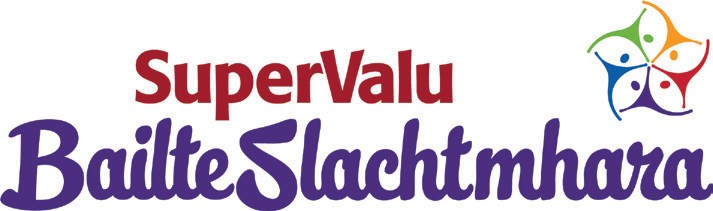 Inmharthanacht - Mórán ar an mbeagán	50 MarcDéan cur síos ar mar a chuidíonn do chuid gníomhaíochtaí chun d’ionad a dhéanamh níos inmharthanaí agus mar a laghdaítear an tionchar ar an timpeallacht. Smaoinigh, mar shampla, ar mar a úsáideann tú do chuid acmhainní (na modhanna nó na hábhair a úsáideann tú mar shampla), san obair tionscadail faoi cheann nó níos mó de na príomhthéamaí seo a leanas: inmharthanacht, uisce, iompar, dramhaíl, fuinneamh agus athrú aeráide. Déan cur síos ar ghníomhaíochtaí ardú feasachta ar tugadh fúthu ar fud an phobail agus sonraigh aon bhaint a bhí ann le Grúpaí Pobail eile sa chatagóir seo.Tagair do Nóta 3 ar Leathanach 1 agus tabhair le fios má rinne tú iarratas ar Ghradam Speisialta atá ábhartha don chatagóir seo.Liostaigh na tionscadail ar tugadh fúthu ón 1 Meitheamh 2017 lena n-áirítear tionscadail nua (N) a tugadh chun críche i mbliana, tionscadail roimhe seo atá feabhsaithe nó coinnithe (M) agus tionscadail atá beartaithe a fhorbairt amach anseo (FP). Bheadh sé cabhrach dá bhféadfá uimhir a chur leis an gcur cíos ar thionscadail agus an dáta ar tosaíodh agus ar críochnaíodh an tionscadal a thabhairt, nuair is infheidhme. Nóta: Cinntigh go ndéantar tagairt ar leith ar do léarscáil agus i d’eochair eolais do thionscadail tosaíochta ag baint úsáide as na huimhreacha tagartha a shanntar thíos.Slacht agus Smacht ar Bhruscar	90 MarcSlacht: Gan nithe a bheith caite thart, gan cosáin a bheith dúnta, cuaillí a bheith gan úsáid, cáblaí lasnairde gránna, gan graifítí ná fógráin a bheith crochta agus fianaise go ndearnadh smachtú ar fhiailí ar thaobhanna an bhóthair. Gan fógraíocht mhíoiriúnach nó ghránna a bheith le feiceáil, mar fhógraíocht ar bheanna foirgneamh ná meirgí olltháirgthe ar aghaidheanna siopaí. Tabhair ar aird cé go ndéantar measúnú ar shlacht go ginearálta agus go dtugtar marc dó faoin gcatagóir seo, glactar slacht san áireamh freisin faoi chatagóirí eile lena n-áirítear Sráid-dreach agus Áiteanna Poiblí, Bóithre Isteach, Sráideanna & Lánaí.Bruscar: Déanfaidh an moltóir measúnú ar a laghad bruscair agus dumpála atá thart, fianaise go bhfuil straitéis smachtaithe bruscair i bhfeidhm, lena n-áirítear patróil rialta bruscair, bruscair a bhailítear le linn feachtais ghlanta a bheith á scagadh agus feasacht frithbhruscair a bheith á chur chun cinn ar fud an phobail.Tagair do Nóta 3 ar Leathanach 1 agus tabhair le fios má rinne tú iarratas ar Ghradam Speisialta atá ábhartha don chatagóir seo.Liostaigh na tionscadail ar tugadh fúthu ón 1 Meitheamh 2017 lena n-áirítear tionscadail nua (N) a tugadh chun críche i mbliana, tionscadail roimhe seo atá feabhsaithe nó coinnithe (M) agus tionscadail atá beartaithe a fhorbairt amach anseo (FP). Bheadh sé cabhrach dá bhféadfá uimhir a chur leis an gcur cíos ar thionscadail agus an dáta ar tosaíodh agus ar críochnaíodh an tionscadal a thabhairt, nuair is infheidhme. Nóta: Cinntigh go ndéantar tagairt ar leith ar do léarscáil agus i d’Eochair Eolais do thionscadail tosaíochta ag baint úsáide as na huimhreacha tagartha a shanntar thíos.Sráideanna a bhfuil Cónaí Orthu & Ceantair Tithíochta	50 MarcIs coda tábhachtacha de bhailte agus de shráidbhailte iad Sráideanna a bhfuil Cónaí orthu agus a bhfuil Tithe Cathrach orthu agus ba chóir caitheamh leo ar an mbealach céanna le forbairtí tithíochta príobháideacha agus poiblí. Ba chóir smaoineamh ar an gcur i láthair agus cothabháil chuí ar gach maoin agus aird mar is cóir a thabhairt ar chothabháil a dhéanamh ar aghaidheanna na bhfoirgneamh agus ballaí teorann agus beanna. Ba chóir an cur i láthair ar ghairdíní, más infheidhme, a bheith ar chaighdeán ard. I gcás forbairtí tithíochta, ba chóir na háiteanna glasa iontu a bhearradh go rialta. Ba chóir áiteanna súgartha leanaí a bhreithniú agus an trealamh a choinneáil ar an gcaighdeán is airde. Nuair is féidir ba chóir comharthaí oiriúnacha d’ainm eastáit a bheith ar eastáit aonair - comharthaí cloiche, plaiceanna, cuaillí eolais, srl. Go dátheangach is fearr. Ní hionann eastáit gan críochnú a bheith sa cheantar agus drochléiriú a thabhairt ar iarrachtaí an phobail ach ba chóir samplaí a thabhairt den bhealach a bhfuil an pobal ag dul i ngleic leis an bhfadhb seo.Tagair do Nóta 3 ar Leathanach 1 agus tabhair le fios má rinne tú iarratas ar Ghradam Speisialta atá ábhartha don chatagóir seo.Liostaigh na tionscadail ar tugadh fúthu ón 1 Meitheamh 2017 lena n-áirítear tionscadail nua (N) a tugadh chun críche i mbliana, tionscadail roimhe seo atá feabhsaithe nó coinnithe (M) agus tionscadail atá beartaithe a fhorbairt amach anseo (FP). Bheadh sé cabhrach dá bhféadfá uimhir a chur leis an gcur cíos ar thionscadail agus an dáta ar tosaíodh agus ar críochnaíodh an tionscadal a thabhairt, nuair is infheidhme. Nóta: Cinntigh go ndéantar tagairt ar leith ar do léarscáil agus i d’eochair eolais do thionscadail tosaíochta ag baint úsáide as na huimhreacha tagartha a shanntar thíos.Bóithre Isteach, Sráideanna & Lánaí	50 MarcCur i láthair oiriúnach ar bhóithre isteach, ina measc colbhaí na mbóthar agus mar a chaitear leis an teorainn.	Mar a bhreathnaíonn sráideanna baile agus sráidbhailte, nascbhóithre, lánaí, droichid agus rotharbhealaí. Soláthar do rochtain eisiach agus naisc do choisithe.Tagair do Nóta 3 ar Leathanach 1 agus tabhair le fios má rinne tú iarratas ar Ghradam Speisialta atá ábhartha don chatagóir seo.Liostaigh na tionscadail ar tugadh fúthu ón 1 Meitheamh 2017 lena n-áirítear tionscadail nua (N) a tugadh chun críche i mbliana, tionscadail roimhe seo atá feabhsaithe nó coinnithe (M) agus tionscadail atá beartaithe a fhorbairt amach anseo (FP). Bheadh sé cabhrach dá bhféadfá uimhir a chur leis an gcur cíos ar thionscadail agus an dáta ar tosaíodh agus ar críochnaíodh an tionscadal a thabhairt, nuair is infheidhme. Nóta: Cinntigh go ndéantar tagairt ar leith ar do léarscáil agus i d’eochair eolais do thionscadail tosaíochta ag baint úsáide as na huimhreacha tagartha a shanntar thíos.Do bhaile nó sráidbhaile a chur ar léarscáilTarraing léarscáil de do bhaile/sráidbhaile/ceantar nó cuir leagan sceitseáilte nó priontáilte ar aghaidh ar a mbeidh logainmneacha agus sráidainmneacha agus séadchomharthaí aitheanta. Ba chóir na suíomhanna a mbeifear ag tabhairt faoi obair nua i mbliana a mharcáil freisin. Cinntigh go bhfuil gach tionscadal marcáilte go soiléir ar an Eochair Eolais.Féach an chomhairle a thugtar i Nóta 5 maidir leis ‘An tSlí le d’Fhoirm Iarratais do Chomórtas Bailte Slachtmhara SuperValu a chomhlánú’Tabhair an chomhairle seo a leanas ar aird;Tá glacadh gan amhras le léarscáil ó lámh mura bhfuil teacht ar léarscáil fhoirmeálta priontáilte nó mura bhfuil a leithéid oiriúnach.Ba chóir don léarscáil a bheith inláimhsithe agus de mhéid A4 nó A3 ag brath ar leagan amach do bhaile nó do shráidbhaile.Bíodh sráideanna/bóithre tosaíochta ainmnithe de réir mar is gá agus bíodh príomhfhoirgnimh phoiblí agus séadchomharthaí marcáilte.Níl sé molta léarscáil Google a úsáid.D’fhéadfadh gur mó úsáide a bheadh in Léarscáil ‘Áite’ Uirbeach (nó Tuaithe mar is infheidhme) de chuid Shuirbhéireacht Ordanáis Éireann.Tá eochair eolais soiléir riachtanach; cinntigh le do thoil go gcuirtear sraith uimhrithe ar leith i bhfeidhm.Gradaim SpeisialtaNá déan dearmad d’fhoirm iontrála a íoslódáil ó www.TidyTowns.ie chun iarratas a dhéanamh ar ár nGradam Speisialta Urraithe nó í a íoslódáil ó láithreán gréasáin an urraitheora.Eagraítear na Gradaim Speisialta Urraithe ag an am céanna leis an bpríomhchomórtas agus féachann le haitheantasa thabhairt do thionscnaimh atá dírithe ar an bpobal a fheabhsú. Is féidir le gach coiste Bailte Slachtmhara iarratas  a dhéanamh chomh maith le daoine aonair nó grúpaí leasmhara eile. I mbliana chun úsáid páipéir a laghdú is le híoslódáil a bheidh na foirmeacha iarratais ó www.TidyTowns. ie nó ó láithreán gréasáin an urraitheora nó trí theagmháil a dhéanamh le hAonad na mBailte Slachtmhara.Is ar bhonn deonach amháin a dhéantar iarratas ar na Gradaim Speisialta agus ní bheidh aon tionchar aige ar an bpríomhchomórtas mura gcuirtear isteach orthu.Seol bhur foirmeacha iarratais comhlánaithe ar fad chuig: Aonad na mBailte Slachtmhara, An Roinn Forbartha Pobail agus Tuaithe, Oifigí an Rialtais, Béal an Átha, Co. Mhaigh Eo, F26 E8N6.Tá ríméad orainn roinnt urraitheoirí nua a fhógairt do 2018 faoin gcatagóir Gradaim Speisialta. Féach ar www. tidytowns.ie chun an t-eolas is déanaí ar na gradaimspeisialta a fháil. Má bhíonn aon deacrachtaí agat teacht ar fhoirmeacha iarratais aon cheann de na gradaim speisialta, déan teagmháil le hAonad na mBailte Slachtmhara agus cuirfimid na foirmeacha cuí chugat sa phost lena gcomhlánú. Go n-éirí libh ar fad.An dáta deiridh a nglacfar le hiarratais: An dáta céanna le Comórtas na mBailte SlachtmharaNUA I mBLIANAGradam Speisialta RIAIDuaischiste: Seirbhísí Ailtireachta de luach€5,000Is mian le hInstitiúid Ríoga Ailtirí na hÉireann seirbhísí ailtire a thairiscint chun dul i mbun oibre le pobail áitiúla chun fís a cheapadh dá mbaile. Is ionann an duais agus coimisiún ailtireachta. Cuirfidh an t-ailtire a choimisiúnófar anailís ar fáil ar na fadhbanna a bhaineann leis an ríocht phoiblí mar a d’aithin an coiste Bailte Slachtmhara ar dtús iad chomh maith le teacht ar smaointe nua le dul i ngleic leo. Cuirfeartuarascáil ar fáil mar thoradh ar an gcoimisiún a chuirfear ar fáil go poiblí chomh maith le cur i láthair don choiste áitiúil Bailte Slachtmhara agus an eagraíocht Bailte Slachtmhara i gcoitinne.€5,000 is ea luach na dámhachtana. An RIAI a dhámhfaidh an coimisiún ailtireachta de réir na gcritéar a mbeidh scileanna iomchuí agus cóngaracht don bhaile nó sráidbhaile i gceist iontu.Chun tuilleadh eolais a fháil féach ar www.tidytowns.ie nówww.riai.ieNUA I mBLIANAGradam an Scúip Mhóir - Duaischiste Iontaobhas na Madraí - Ábhar de luach€2,000Is mian le hIontaobhas na Madraí, an carthanas leasa madraí is mó in Éirinn, go mbeadh Éire ar an tír is fearr ar domhan ag madraí agus a n-úinéirí. Mar chuid den sprioc sin, táimid ag iarraidh daoine a bhfuil madraí acu a spreagadh salachar a gcuid madraí a thabhairt chun bealaigh agus leis sin ag laghdú an méid salachair ó mhadraí a bhíonn in áiteanna poiblí. Léireoidh an pobal a thabharfaidh an gradam leo na bealaí is cruthaithí agus is inmharthana chun dul i ngleic le salachar madraí ina gceantar féin.Bronnfar ábhar ar fiú €2,000 é ar na Bailte/Sráidbhailte a mbeidh an bua acu chun cabhrú leo leanúint leis an dea-obair.Chun tuilleadh eolais a fháil féach ar www.tidytowns.ienó www.dogstrust.ieNUA I mBLIANAGradam na Scoileanna - Duaischiste€5,000Gradam de chuid na Roinne Forbartha Tuaithe agus Pobail arna urrú ag SuperValuTionscnamh de chuid SuperValu é Gradam nua na Scoileanna a spreagann scoileanna i ngach pobal a bheith páirteach lena gcuid coistí agus a gcuid a dhéanamh i dtreo pobal níos fearr.I mbliana tá SuperValu ag cuardach Bunscoil nó Iarbhunscoil a léireoidh gur chuir siad go suntasach le gníomhaíochtaí Bailte Slachtmhara ina gceantar féin, chun rannpháirteacht níos mó ón óige a mhealladh i dtionscnaimh Bailte Slachtmhara. Bronnfar an gradam seo ar an gcoiste is mó a chuirfidh le rannpháirteacht daoine óga ar ghrúpaí Bailte Slachtmhara trí oibriú i gcomhar le scoil chun go mbeidh a thairbhe ag an bpobal áitiúil.Féach www.tidytowns.ie agus www.supervalu.ie chun na sonraí ar fad a fháil.An Gradam Uiscí agus Pobail €7,000Le hurraíocht ó Iascach Intíre Éireann, Uiscebhealaí Éireann agus Oifig Pobal agus Uiscí na nÚdarás Áitiúil.Féachann Gradam Speisialta Pobal agus Uiscí 2018 grúpaí pobail a spreagadh le bheith níos gníomhaí lena gcuid comhlachtaí uisce áitiúil trí chuidiú lena n-oidhreacht uisce nádúrtha a chaomhnú, a chur chun cinn agus a úsáid go hiomlán. Tá an gradam oscailte d’aon ghrúpa pobail a léirigh meas ar a dtimpeallacht uisce agus dá n-oidhreacht uiscetrí shampla a léiriú de thionscnaimh ar tugadh fúthu idir Meitheamh 2017 agus Bealtaine 2018 (áirítear ar shamplaí: glantacháin; saoráidí a chur ar fáil nó a uasghrádú; tacaíocht do bhithéagsúlacht agus oidhreacht; slatiascaireacht a chur chun cinn; feasacht a ardú; srl).Chun tuilleadh eolais a fháil féach ar www.tidytowns.ieAn Plean Pailneora Uile Éireann - Duaischiste Ghradam Pailneora an Údaráis Áitiúil 2018: €9,000Féachann Gradam Pailneora an Údaráis Áitiúil le grúpaí Bailte Slachtmhara a spreagadh chun gníomhartha atá báúil do phailniú a chur i bhfeidhm ar fud bailte agus sráidbhailte mar chuid den chomórtas Bailte Slachtmhara. Tá beacha na hÉireann, ríthábhachtach do phailniú ár bplandaí, ár gcrainn agus ár nglasraí ach tá na beacha ag dul i léig. An chúis atá leis sin ná go bhfuil laghdú tubaisteach déanta ar na limistéir ar féidir le beacha a nead a dhéanamh agus ar an mbia a chuirtear ar fáil dóibh faoin tír.  Is é aidhm an ghradaim náathrú a chur air sin trí ghrúpaí Bailte Slachtmhara a spreagadh bearta simplí a ghlacadh mar blátha fiáine a fhágáil ag fásar thaobh bóithre, colbha páirceanna agus/nó úsáid a bhaint as plandaí i bpáirceanna agus gairdíní atá níos fabhraí do phailniú. Tacaíonn an gradam leis an bPlean Pailneora Uile Éireann 2015-2020 agus is iad Oifigí Oidhreachta agus Oifigí Bithéagsúlachta na nÚdarás Áitiúil ar fud na hÉireann i gcomhpháirtíocht leis an Ionad Sonraí Bithéagsúlachta a dhéanann comhordú agus urraíocht air.Tá dhá chatagóir gradaim ann:Sráidbhaile nó Baile BeagBaile Mór nó Ionad UirbeachBronnfar duais €1,000 ar cheithre bhuaiteoir Réigiúnach sa dá chatagóir.De na hocht mbuaiteoir réigiúnacha sin, bronnfar €1,000 breise ar an mbuaiteoir náisiúnta foriomlán. Bronnfar gradam i ngach catagóir, faoi réir ag caighdeáin shásúla a bhaint amach.Chun tuilleadh eolais a fháil féach www.tidytowns.ie nówww.pollinators.ieGradam Gníomh Aeráide an Phobail - Duaischiste €5,000Urraithe ag an Roinn Cumarsáide, Gníomhaithe ar son na hAeráide agus Comhshaoil.Is dúshlán mór dúinn ar fad athrú aeráide. Ní mór dúinn a chinntiú nach ndéanfaidh na nithe atáimid a dhéanamh inniu dochar don timpeallacht agus ina áit sin go gcuirfidh siad léi agus go mbeidh an áit ina áit a bheidh glúnta reatha agus amach anseo in ann maireachtáil ar bhealach inmharthana. Tríd an nGradam “Gníomh Aeráide an Phobail”, táimid ag súil ceannaireacht a chur chun cinn imeasc an phobail le dul i ngleic leis na dúshláin a bhaineann le hathrú aeráide agus an pobal uile a spreagadh le gníomh dearfach a ghlacadh chun astuithe gáis ceaptha teasa a laghdú agus a bpobal a chosaint ón tionchar a bhíonn ag athrú aeráide.I mbliana táimid ag iarraidh ort cur síos a dhéanamh ar phríomhthionscnamh amháin atá ar bun i do phobalsa a chuireann go dearfach le dul i ngleic le hathrú aeráide – Gníomh Aeráide an Phobail Ní mór don bheart a bheith nuálach agus éasca ag pobail áitiúla eile aithris a dhéanamh air. Chun aitheantas a thabhairt don ról tábhachtach atá ag an nglúin óg sa dúshlán a bhaineann le hathrú aeráide, tá gradam le bronnadh i mbliana freisin ar choiste óg Bailte Slachtmhara ar an téama céanna.Chun tuilleadh eolais a fháil féach www.tidytowns.ie nówww.dccae.gov.ieGradam na Forbartha Inmharthana - Duaischiste €5,000Urraithe ag an Roinn Cumarsáide, Gníomhaithe ar son na hAeráide agus Comhshaoil.Is ionann forbairt inmharthana is pobal uilechuimsitheach a bhfuil meas aige ar gach gné den phobal, ar bhithéagsúlacht, ar éagsúlacht shóisialta agus thar aon ní eile ár n-éagsúlacht féin.Táimid ag iarraidh ort bealach nua siúil a dhéanamh nó cur le ceann atá cheana i do phobal. An sprioc atá leis an tionscadal seo áit a dhéanamh a mbeidh daoine in ann teacht le chéile agus beagán aclaíochta a dhéanamh. In áit a theastódh a athghiniúint is fearr an bealach siúil a dhéanamh ann.Ba chóir an chuid nua den bhealach siúil a bheith ar a laghad 300 méadar ar fhad agus ábhar spéise a bheith feadh an bhealaigh chomh maith le háit suite gach 150 méadar.Iarraimid ort an bealach a phleanáil, mapa a dhéanamh, lucht siúlóide a spreagadh le nithe tarraingteacha agus áit le do scíth a ligean a bheith ar fáil. Ba chóir na háiteanna suite a bheith sa chaoi is go bhféadfadh daoine de gach aois agus de gach leibhéal aclaíochta a bheith páirteach.Chun tuilleadh eolais a fháil féach www.tidytowns.ie nówww.dccae.gov.ieDé Céadaoin an 23 Bealtaine 2018an dáta deiridh a nglacfar le hiarrataisGradam Aer Glan An Roinn Cumarsáide, Gníomhaithe ar son na hAeráide agus Comhshaoil - Duaischiste €3,000Féachann an Gradam Aer Glan pobail a spreagadh feasacht a ardú maidir leis an tábhacht atá le haer glan don duine agus don timpeallacht agus an bhaint atá ag na roghanna a dhéanann an pobal le caighdeán an aeir san áit. Le seans a bheith agat an gradam seo a bhuachan cuir ar an eolas muid faoi na bealaí ar ardaigh do choiste feasacht maidir leis an tábhacht atá le aer glan agus an tionchar a d’fhéadfadh a bheith ag roghanna a dhéantar go háitiúil, an rogha i dtaobh breosla téimh tí mar shampla, ar an aer a análaímid inár mbailte agus sráidbhailte.Chun tuilleadh sonraí a fháil lena n-airítear foirm iontrála téigh chuig www.tidytowns.ie nówww.dccae.gov.ieGradam Éagsúlachta SuperValu - Duaischiste €2,000Urraithe ag SuperValuFéachann Gradam Éagsúlachta SuperValu aitheantas a thabhairt don bhealacha ndéanann coistí Bailte Slachtmhara a bpobal ar fad a chuimsiú san obair a dhéanann siad, ar bhonn trasghlúnta agus traschultúir.Aitheantas atá sa ghradam ar na buntáistí atá ann don phobal glacadh le fonn le héagsúlacht agus le daoine de gach glúin. Tugtar leis aitheantas do ghnéithe trasghlúnta agus traschultúir do choiste. Oibríonn pobail láidre le chéile chun an tairbhe is fearr a bhaint as gach duine sa phobal beag beann ar aois, eitneachas nó cumas. De réir mar atá pobailag athrú, bíonn sé tábhachtach tuiscint agus meas níos fearr a bheith againn ar chultúir eile. Aithnítear leis an ngradam seo gach a ndéanann sibhse, Coistí Bailte Slachtmhara, chun rannpháirtíocht ó dhaoine sa phobal a spreagadh.Féach www.tidytowns.ie agus www.supervalu.ieCan It! 2018 - Comhaireann gach canna - Duaischiste €2,000Féachann Comhaireann Gach Canna le hathchúrsáil ar channaí dí a dhéanamh níos éasca agus difear a dhéanamh. Féachtar leis an gcomhpháirtíocht idir lucht déantúsaíochta cannaí dí agus an tionscal athchúrsála tusa a spreagadh níos mó ábhair a athchúrsáil bíodh sin ag an obair, sa choláiste, ag féile nó fiú agus tú ag imeacht leat amuigh.Léiríonn an gradam The Can It! an acmhainn iontach atá i bpacáistiú alúmanaim agus táimid ag iarraidh ar ghrúpaí Bailte Slachtmhara anam a chur arís i seanchannaí dí trí rud éigin eile ar fad a dhéanamh astu nár deineadh cheana. Lig le do shamhlaíocht agus tuig nach bhfuil deireadh ar bith leis an méid is féidir a dhéanamh. Rinne iontrálaithe roimhe seo comharthaí do bhancanna athchúrsála, dragain, bláthanna agus muilte gaoithe astu. Táimid ag súil le tuilleadh iontrálaithe iontacha i gcomórtas na bliana seo.Chun tuilleadh eolais a fháil féach www.tidytowns.ie nówww.everycancounts.ieAn Gradam Oidhreachta - Duaischiste €1,000 ón gComhairle OidhreachtaFéachtar leis an nGradam Oidhreachta feasacht a ardú maidir leis an ról lárnach atá ag oidhreacht chun geilleagair áitiúla a thiomáint, cruthaitheacht agus comhtháthú sóisialta a spreagadh chomh maith leis an mbraistintgo mbaineann duine le háit. Is mó na foirgnimh, séadchomharthaí agus ábhar músaeim atá i gceist le hoidhreacht a tháinig anuas ó ghlún go glún ach tírdhreacha saintréitheacha, fiadhúlra agus coillearnacha dúchasacha, litríocht, béaloideas agus ceirdeanna.Féachann an Chomhairle Oidhreachta le linn na Bliana Eorpaí don Oidhreacht Chultúir (EYCH) 2018 aitheantas a thabhairt dóibhsean a oibríonn ag an leibhéal áitiúil chun ceangail nua leis an oidhreacht nádúrtha, cultúir nó thógtha a spreagadh agus a chur chun cinn.Tá tuilleadh sonraí le fáil a www.tidytowns.ie nó www.heritagecouncil.ie agus www.eych2018.com agus cliceáil ‘An Gradam Oidhreachta’Gradam Thionscadal na gCrann Comhairle Crann na hÉireann - Duaischiste €1,000Tugann Gradam Thionscnamh na gCrann aitheantas don tionchar ollmhóra bhíonn ag crainn atá sa suíomh ceart i mbaile nó sráidbhaile agus an tábhacht atá leis an gcrann ceart a bheith san áit cheart. Tá sé tábhachtach go smaoineofaí go cúramach, ní hamháin ar an gcur, ach freisin ar bhainistiú na gcrann le linn a saol ré.Bronntar an gradam ar an gCoiste Bailte Slachtmhara a léireoidh na caighdeáin is airde i dtaobh suíomh na gcrann agus cothabháil crann.Chun tuilleadh eolais a fháil féach www.tidytowns.ie nówww.treecouncil.ieComórtas an Tascfhórsa ar Bhruscar Guma Coganta (GLT) - Duaischiste €5,000Is mian leis an GLT luach saothair a thabhairt do phobail atá ag cur tionscnaimh feasachta comhshaoil i bhfeidhm le deireadh a chur le bruscar guma coganta ina gceantar.Chun tuilleadh eolais a fháil féach ar www.tidytowns.ie nówww.gumlittertaskforce.ie/tidy-towns-awards.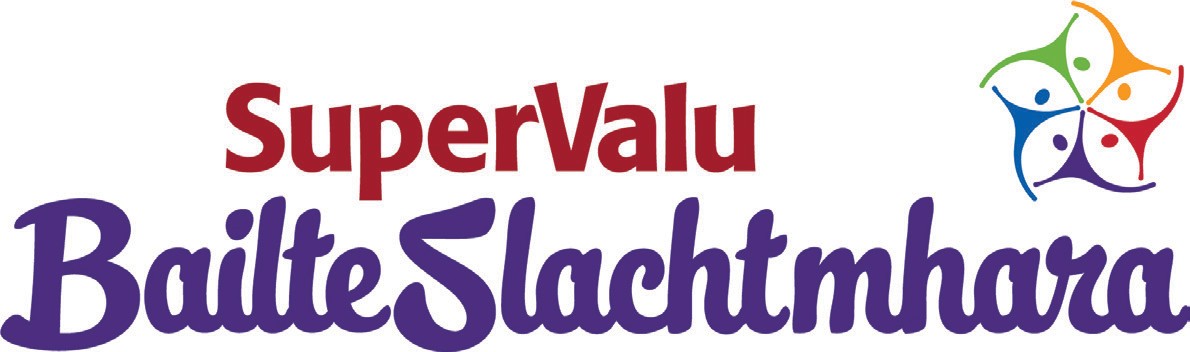 DÉAN CEILIÚRADH AR NA BUAITEOIRÍ1958		Na Gleannta, Dún na nGall 1959		Na Gleannta, Dún na nGall 1960		Na Gleannta, Dún na nGall 1961	Ráth Bhile, Co. Cheatharlach 1962	Na Gleannta, Dún na nGall 1963	Ráth Bhile, Co. Cheatharlach 1964	Achadh an Iúir, Co. an Chabháin 1965	Achadh an Iúir, Co. an Chabháin1966	Baile Shéamais Dhuibh, Co. an Chabháin1967	Baile Shéamais Dhuibh, Co. an Chabháin1968	Ráth Bhile, Co. Cheatharlach1969	Bealach an Tirialaigh, Co. na hIarmhí1970	Málainn, Dún na nGall1971	Béal Átha Conaill,Co. an Chabháin1980	Newtowncashel,Co. an Longfoirt1981	Baile Uí Bheoláin, Co. an Chláir 1982	Dún Mánmhaí, Co. Chorcaí 1983	Tír Dhá Ghlas,Co. Thiobraid Árann1984	Baile Átha Troim, Co. na Mí 1985	Cathair Chill Chainnigh,Co. Chill Chainnigh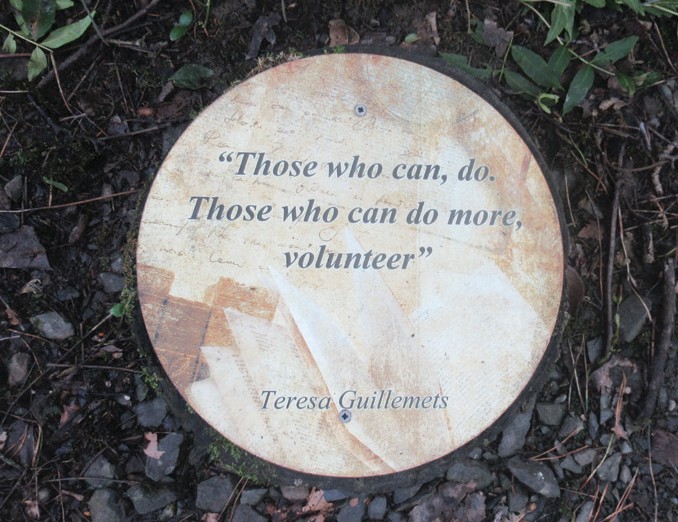 1986	Cionn tSáile, Co. Chorcaí1996	Ardach, Co. an Longfoirt1997	Tír Dhá Ghlas,Co. Thiobraid Árann 1998	Ardach, Co. an Longfoirt1999	Cloich na Coillte, Co. Chorcaí 2000	Neidín, Co. Chiarraí2001	Cathair na Mart, Co. Mhaigh Eo 2002	Baile an Chaisleáin, Co. Laoise 2003	Céideadh, Co. Ros Comáin 2004	Lios Mór, Co. Phort Láirge 2005	 Inis, Co. an Chláir2006	Cathair na Mart, Co. Mhaigh Eo 2007	Eachroim, Co. Chill Mhantáin 2008	Cathair na Mart, Co. Mhaigh Eo 2009	Imleach, Co. Thiobraid Árann 2010	Baile an Tallúnaigh, Co Lú2011	Cill Airne, Co. ChiarraíBaile Átha Troim, Co. na Mí &1988	Cairlinn, Co Lú1989	Ardach, Co. an Longfoirt2013	Maigh nEalta, Co. na Mí 2014	Cathair Chill Chainnigh,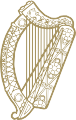 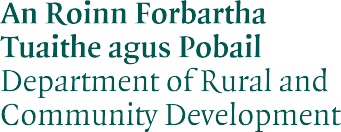 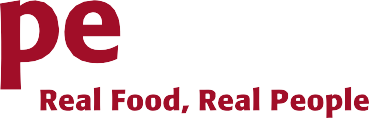 Printed on Recycled Paper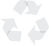 